Dough Master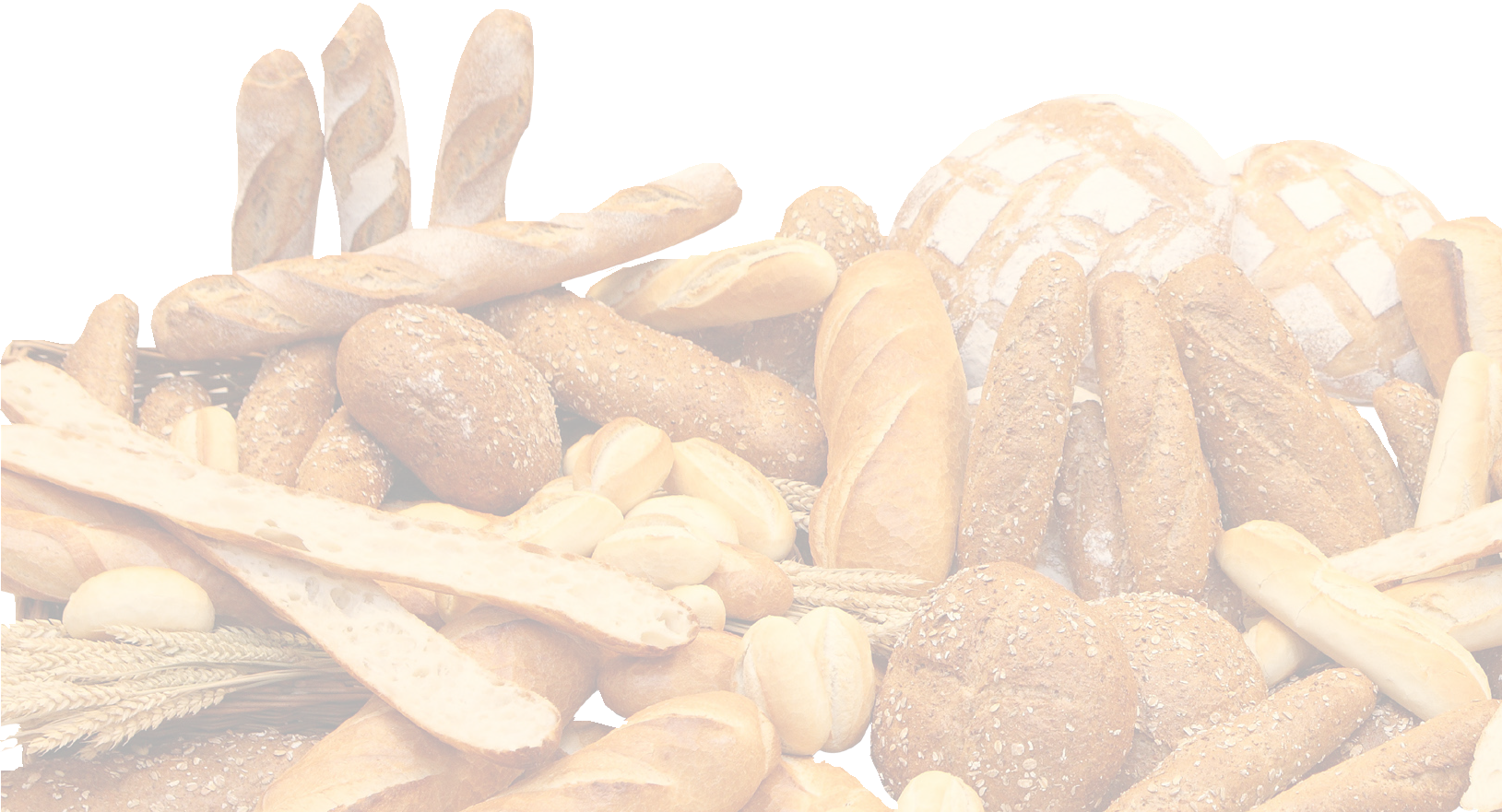 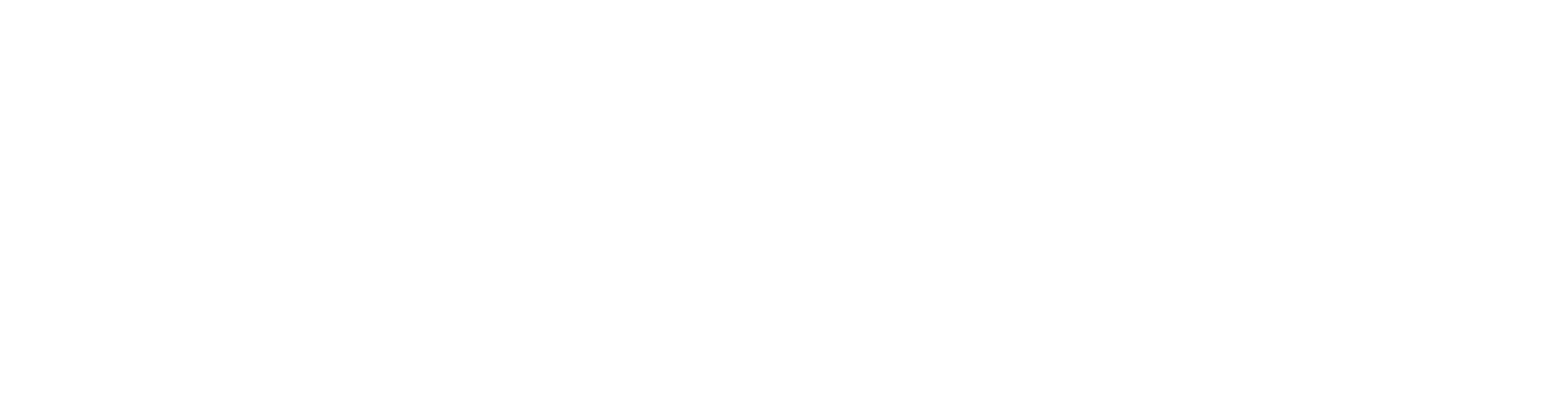 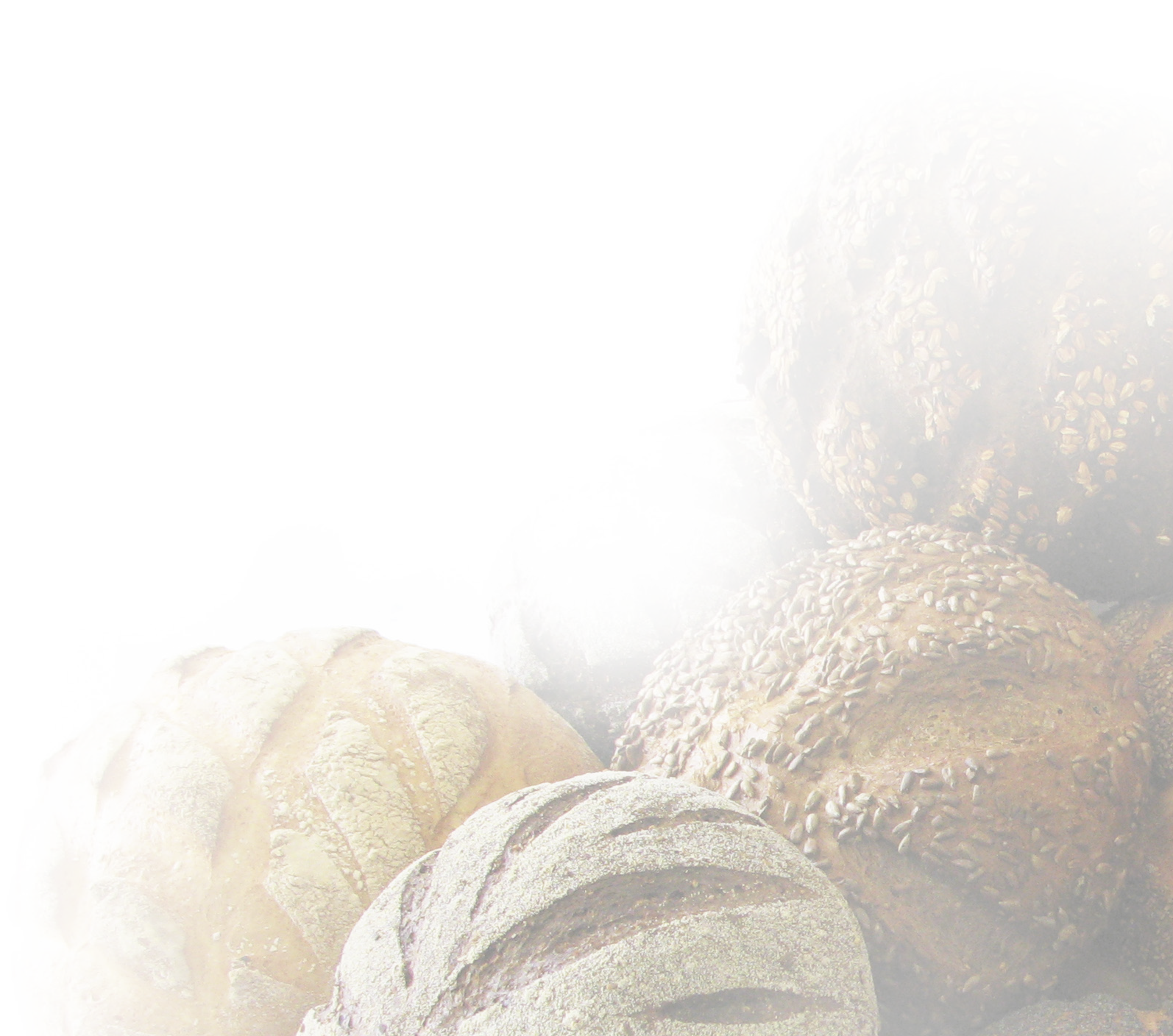 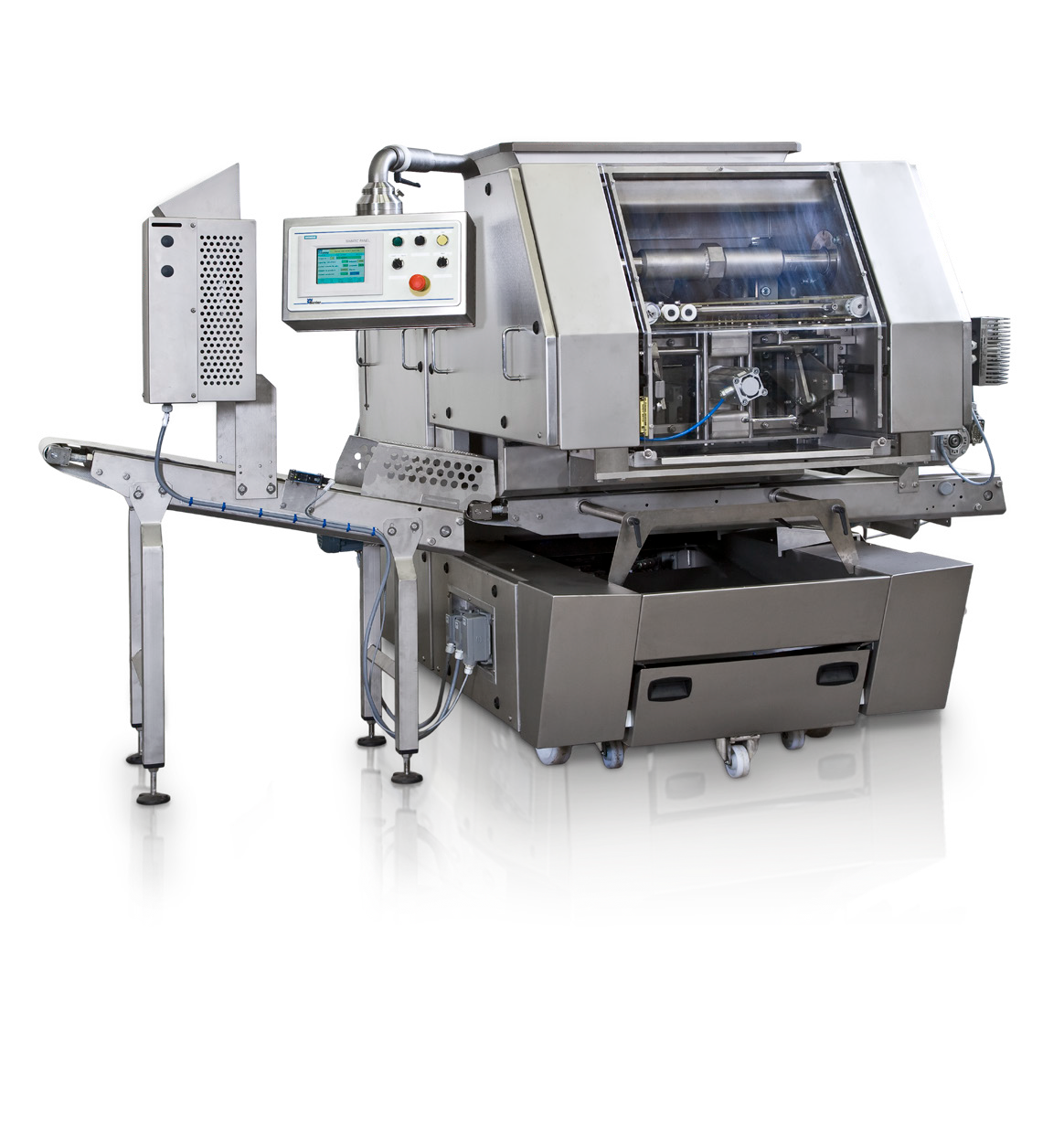 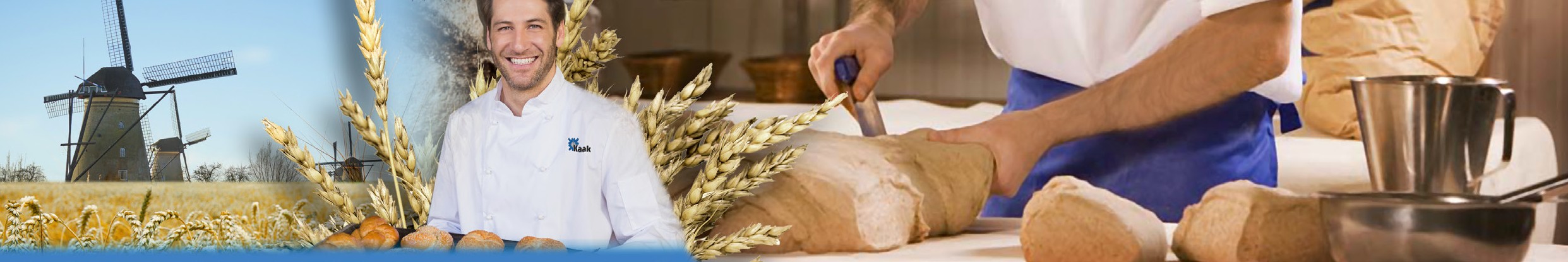 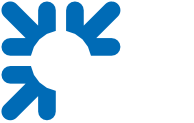 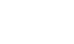 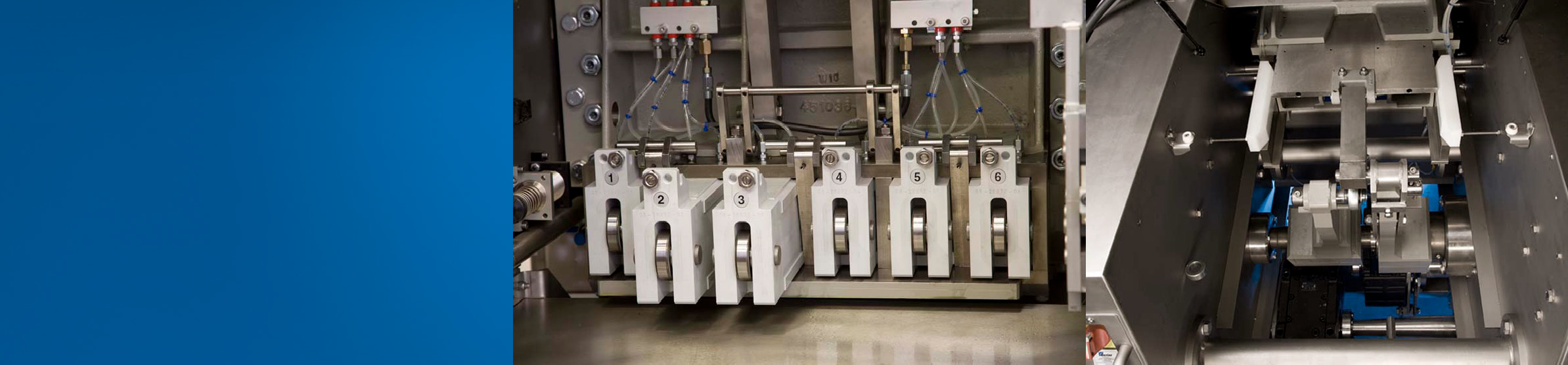 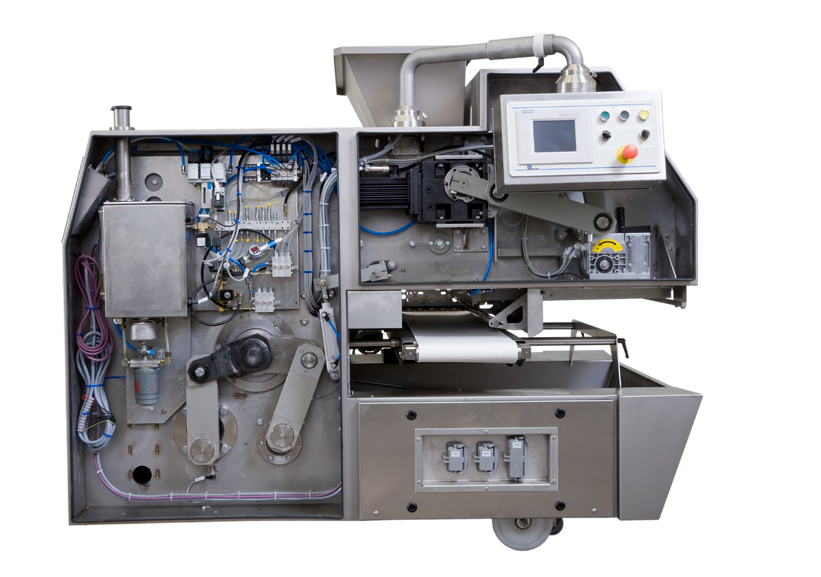 The master of dough dividing designed and produced by BenierBy controlling the stress in the dough, various dough consistencies can be precisely processed to meet your quality standards and desired line efficiencies. Handling with care allows a higher water absorption without creating a stickier dough surface.The Dough Related Software (DRS) manages the divider servo drives settings so even very delicate dough, with long fermentation times and high water content can be processed as gently as by hand. In combination with the Benier Dough Controller the total dividing process is optimized.Ka a k F P S | Ka a k B a k e w a r e | B e n i e r | D r i e M | D a u b | M C S | L h o t e l l i e r R 2 A | M u l t i p a r t s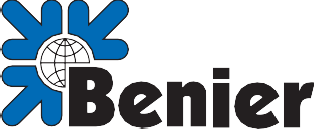 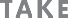 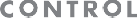 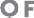 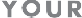 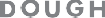 Features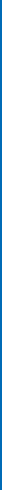 Servo-controlled dividing processReduction of rinse effect;Stress-free dividing; less dough damage;Optimisation of dough input and output; less residual dough;Higher water percentage without resulting in stickier dough.Easy to cleanQuick release concept;Open frame for easy access to the conveyors;Cleaning trolley to remove the knife and main piston easily from the machine.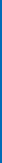 Hose down washableConveyors have their own frameTechnical specifications300Easy to operatePLC and touch screen for control and operation;Easy to adapt to your requirements;Easy to integrate in the process;Available in various pocket configurations.High weight accuracyThe integrated Dough Related Software (DRS) and the Multi Pocket Design guarantee the highest achievable divider accuracy.11007321975719698	400* Weight range is related to density of the dough** Capacity is related to dough consistency, required dividing accuracy, weight of dough piece and required final structure of the end product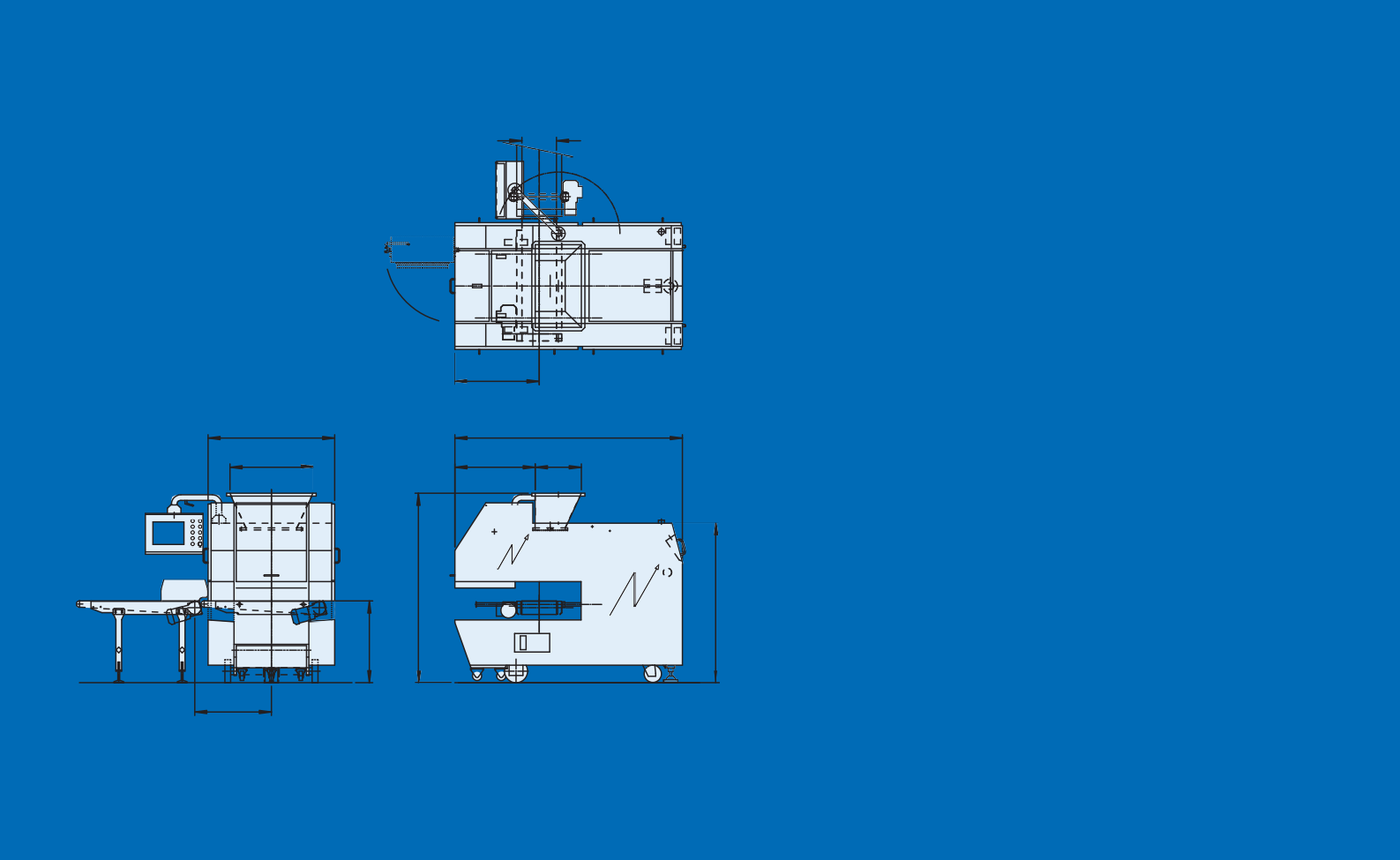 Benier Nederland b.v., Looier 20, 5253 RA Nieuwkuijk, P.O. Box 95, 5250 AB Vlijmen, The NetherlandsT +31 (0)73 6150  500, F +31 (0)73 6150  501, E info@benier.nl, www.benier.com	Member of the 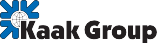 